Test 2, Web Design Take Home Test TASK: Using the “public speaking” theme from Test 1, you will create a responsive homepage with a similar layout. IMPORTANT notes: There will be a some latitude for you to make some design decisions, but please be careful and make sure that you satisfy the minimum. It is best to start fresh instead of using your old test because there are some changes. You will be instructed on how to upload it to your stu.cofc.edu account. However, you will not list it on your assignment page. Instead, you will name it in a special way and use OAKs to let me know what your URL is. Layout: 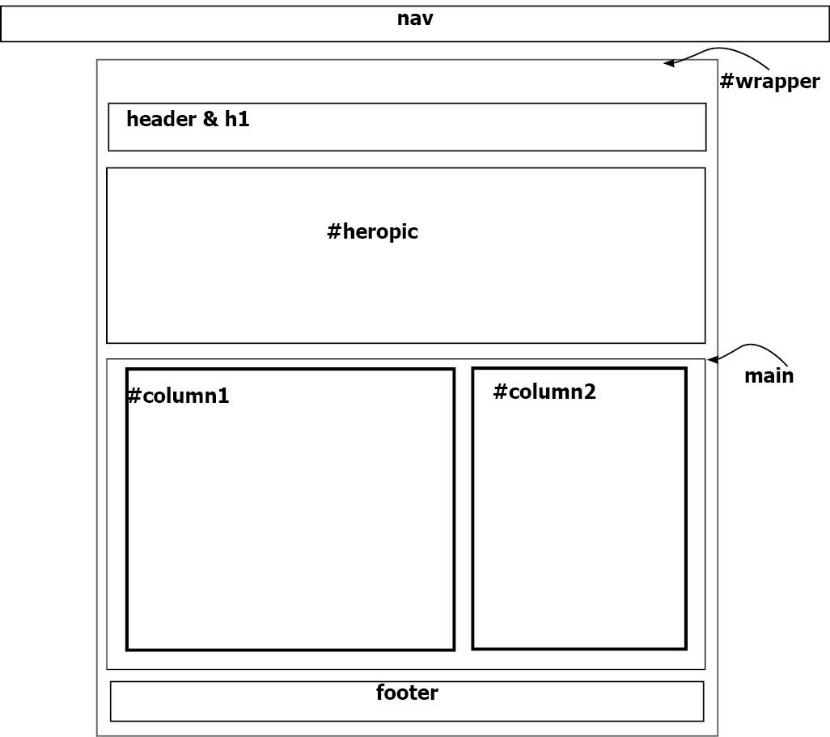 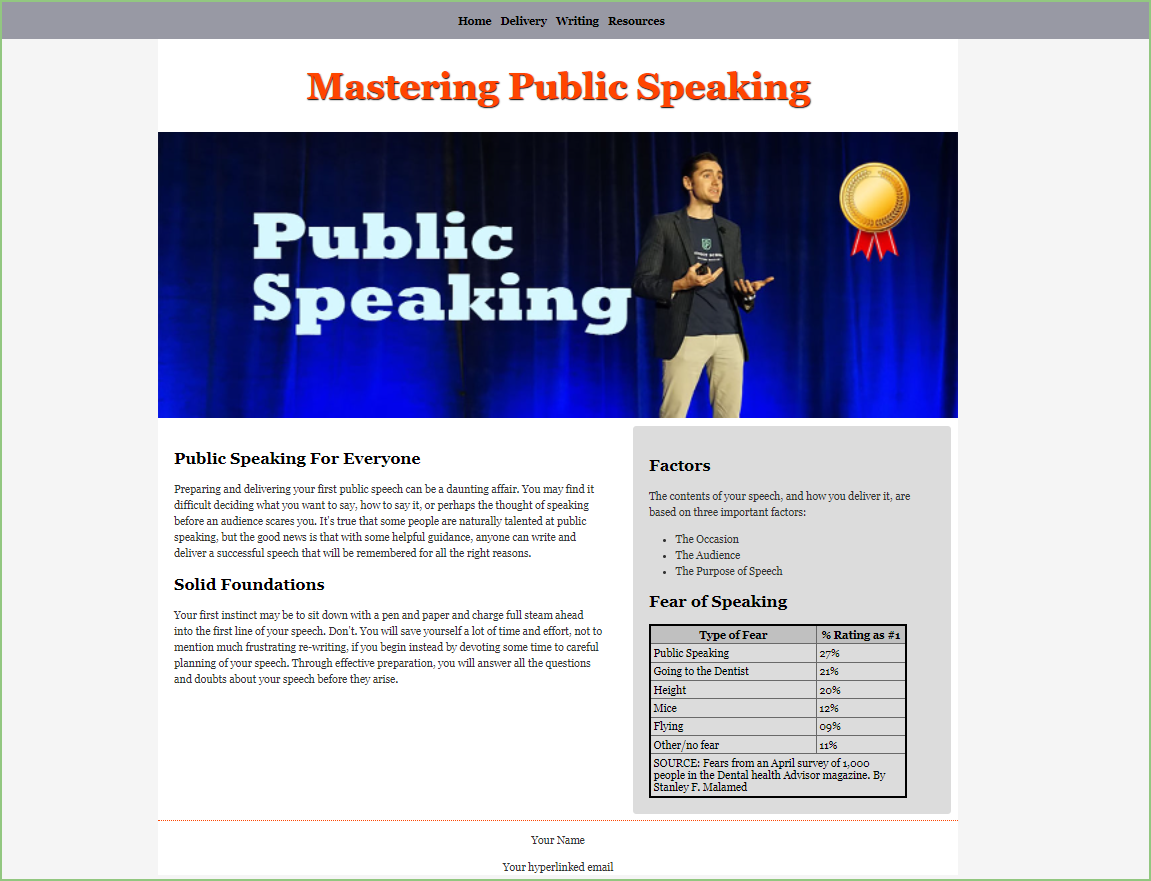 Prepare  Download and unzip the files from moorec.people.cofc.edu/speak_responsive.zipRename the folder to your grandmother’s birth month and day. (It’s OK to make it up.)
E.g., my grandma is 0513 for May 13th Description of files: LargeHero.jpg is the hero image index.txt will be pasted into your index.html fileProcedure and Requirements:The HTMLCreate an HTML file with the <title> of “Public Speaking” and save the file as index.html Link a CSS file and call it test2.css Create a nav element, which is on top of the wrapper. Create a <div> with the id wrapper Using the illustration above as a guide, complete the remaining divs. 
(You will configure the CSS later.) For the header and h1, type “Mastering Public Speaking”Create the navigation with unordered listing. The links in the nav element are as follows: 
Home	“index.html”
Delivery	“#“
Writing 	“#“
Resources 	“#“In a <div> with the id heropic, insert the image LargeHero.jpg.  You will later use CSS to make it responsive.Paste the text of the index.txt into column1 and column2 divs.  
(It does not matter whether you keep the original comments or not.) In the footer element, type “Copyright © 2022. All rights reserved.” and your linked email address. Use a line break or paragraph to separate the lines.Create the following table at the bottom of #column2. You will set the styles later.  
NOTES: 
* The first row has <th> cells
* The last row spans 2 columns. 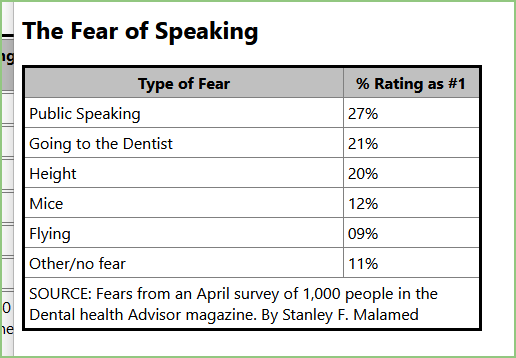 Color Scheme and FontsDevelop a color scheme based off of 3 colors. The colors must be hexadecimal or RGB. Do not use color names. Paste your color palette in a comment at the top of your CSS page.Then apply the 60-30-10 color rule in implementing it. (We only discussed this in the 10:30 class, but everyone can use Google to learn more about it.) 
It’s OK to add neutral colors to your 3 colors. Fonts Choose two Google fonts. One will be used for body and the other for headings. The CSS file  body Set the background color as desiredSet the primary font using one of your Google fonts p and li Configure a multiple selector to set the p and li elements to a 150% line height. Change the text to a grayscale color other than black. h1 and h2 Use one of your Google fonts to configure your headings Optional: change color if desired. 
#wrapper Set the width to 80% Set the maximum width as 1200px; Center the wrapper div. (Do not center the text.)Set the wrapper top padding to 60px to accommodate the fixed nav. Set background color as desired. nav Center the navigation text Set padding to 10px all around  Configure a background color as desired. Create a fixed navigation that is 100% of the viewport. Offset at top and left of 0px. #heropicConfigure the #heropic as responsiveHorizontal Navigation configuration (descendant)Not too much fanciness here. Simply make the nav horizontal and set the other typical styles. (It’s similar to Figure 6.32)Remove the bullets from the unordered list Display the list items as inline-block Remove the underlines from the anchorChange font color of anchors if needed Add a left & right padding of 8px to the anchor tagFormat as boldDescendant h1 in header Increase the h1 text size to 55px Center the h1 Set the color, even if you choose black Add a shadow of your choice to the h1. You may keep it subtle if you wish.  mainSet main display to flex Set direction to row#column1Configure column1 with a flex of 6  (note that the columns will be 60%/40%)  Add padding of 1.5em all around. Add a margin of 1em all around  #column2Configure column2 with a flex of 40% Add padding of 1.5em all around. Add a margin of 1em all around  Set a background color based on your color scheme. Set the border radius to 8px.  Table stylesSet the table width to 90% The width of each column does not matter because we did not cover that in class.  Optional: change table background color; Shade the first row by adding a background color to the th element Add cell padding of your choice Set a border around the table Set a border around the th and tdCollapse the table borders Set a hovering background on each row except the first. We’ve never done this in class, but it gives you another chance to use two types of pseudo classes. Here’s how: www.youtube.com/watch?v=VR36oHvWO5M footerAdd a border on the top onlyCenter the text Set the height to 125px Media queries
You will create one set of media queries for smaller devices.  Set the break point of maximum 550px. Then configure these specifications:Remove the minimum widths for all elements. (use wildcard) Set the h1 font size to 30px  Set the #wrapper width to 100%; then set the top padding to 20px; Set main flex direction to column Set nav position to static so that navigation will no longer be fixed. Set the nav width to auto I know you’re tired. So, type this: #column1, #column2 {margin: 0; padding: .5em;}
Don’t forget to validate your page. SUBMITTING INSTRUCTIONSIf you haven’t done so yet, put your test folder into your assignment folderUpload using FTP. Do not list it on your assignment page.  Go to the Assignment Dropbox called Test 2 Responsive Speaking and type your URL. 